Publicado en Andalucía el 20/03/2019 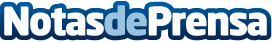 Andalucía se situó en tercera posición en el uso de la factura electrónica en 2018, según el Estudio sobre el uso de la Factura Electrónica en España 2017-2018, elaborado por SERESSegún el informe, el 9,41% de las facturas electrónicas se emitieron en Andalucía y el 9,84% de las empresas emisoras fueron andaluzas. Andalucía ocupó también la tercera posición en volumen de facturas recibidas (8.65%) y de empresas receptoras (9%)Datos de contacto:María GuijarroNota de prensa publicada en: https://www.notasdeprensa.es/andalucia-se-situo-en-tercera-posicion-en-el_1 Categorias: Finanzas Andalucia Emprendedores E-Commerce Recursos humanos http://www.notasdeprensa.es